Тема урока: «Ценные бумаги и их виды»Целевая аудиторияАктуальность: Рынок ценных бумаг - это одна из привлекательных тем на сегодняшний день. Интерес людей к деятельности, проводимой на рынке ценных бумаг, возрастает, открываются организации, обучающие и консультирующие граждан в этом вопросе. Нынешние школьники в будущем – участники финансовой системы страны. Кто – то станет участником фондового рынка. Необходимо просветить учащихся и расставить все точки над «i», чтобы сформулировать альтернативу вложения собственных средств, и сделать определенный вывод «куда же инвестировать собственный капитал».Цель: формирование знаний и умений учащихся по теме «Ценные бумаги»Задачи: - сформировать у учащихся начальные представления о фондовом рынке, механизме его функционирования- выявить сущность и особенности ценных бумагТип урока: изучение нового материала (получение новых теоретических знаний, закрепление полученных знаний).Форма классного часа: урок-практикум.Формы обучения, используемые на классном часу: индивидуальная, групповая, фронтальная.Оборудование: ноутбук, мультимедийный проектор, интерактивная доска, презентация, программа Power Point. Основные понятия: Ценная бумага, акция, вексель, облигация, фондовый рынокИспользуемая литература и источники:1. Алехин Б.Л. "Долг стал лучше" // Рынок ценных бумаг. - 2011. - №2. 2. Алехин Б.Л. "Есть ли в России рынок ценных бумаг" // Рынок ценных бумаг №23, 20123. Буренин А.Н. Рынок ценных бумаг и производных финансовых инструментов. - М.: Первая Книготорговая Компания, 2008. 4. Рубцов Б.Б. Мировые фондовые рынки: современное состояние и закономерности развития. - М.: ФА, 2010.Интернет – ресурсы:http://gufo.me/eco_a#abc  - экономический словарьhttp://www.nado5.ru/e-book/fondovyj-rynok-aktsii-obligatsii - сайт, где представлены учебные материалы по школьным программам  http://base.garant.ru/10164072/ - Гражданский Кодекс РФПлан урока: Организационный момент. Актуализация опорных знаний.Формирование новых знаний:А) фондовый рынокБ) виды ценных бумаг:- акция- вексель- облигация4.	Практическая работа. 5.	РефлексияХод урокаОрганизационный этапЗдравствуйте! Сегодня мы поговорим о ценных бумагах. Итак, тема нашего сегодняшнего урока «Ценные бумаги».Просматривая новости и попадая в раздел «финансы», мы постоянно натыкаемся на упоминание ценных бумаг. Каждый раз, когда мы слышим или видим это слово, у нас возникает резонный вопрос: «А что же такое ценные бумаги?» Для начала давайте обозначим цель и задачи нашего урока (слайд 2, 3)Актуализация опорных знаний.Ребята, а что вы понимаете под «ценной бумагой»? (учащиеся отвечают)Итак, что же такое ценные бумаги? Если задать этот вопрос специалисту, попросив его сформулировать свой ответ как можно более простым языком, то, возможно, его ответ покажется вам простым, но в то же время немного вводящим в заблуждение: «Это акции. Это облигации. На самом деле, это и то, и то».До начала эпохи цифровых коммуникаций, в то время, когда виртуальной торговли еще не существовало, а акции нельзя было купить с помощью приложения для айфона, инвесторы получали бумажные сертификаты как подтверждение того, что они совершили инвестиционную операцию. Эти сертификаты было принято называть ценными бумагами.Сегодня термин «ценные бумаги» является всеобъемлющим для многих видов инвестиций: акций, облигаций, паевых инвестиционных фондов и так далее. Единственное, о чем следует помнить, — это то, что ценные бумаги являются нематериальными инвестициями. Чтобы вам было понятнее, приведем такой пример. Приобретение золотых слитков не является покупкой ценных бумаг. Зато, если вы вложили деньги в акции фонда драгоценных металлов, то это, несомненно, является, примером приобретения ценных бумаг. Ценная бумага - денежный документ, удостоверяющий право собственности по отношению к лицу, выпустившему эту ценную бумагу. Все ценные бумаги проходят через рынок ценных бумаг. Рынок ценных бумаг расширяет и дополняет систему банковского кредита. На рынке ценных бумаг существует спрос, предложение и устанавливается  равновесная цена. (слайд 4)Возникновение ценных бумаг связано с развитием товарно-денежных отношений в человеческом обществе. Прототипы ценных бумаг появились ещё в Древнем мире. Сам термин «ценная бумага» возник благодаря тому, что эти документы получили широкое распространение именно в бумажной форме.Формирование новых знаний.Составную  часть  финансового рынка, на котором оборачиваются ценные бумаги,  называют фондовым рынком (рынок ценных бумаг) (слайд 7)Ключевой задачей, которую должен выполнять рынок ценных бумаг является, прежде всего, обеспечение условий для привлечения инвестиций на предприятия, доступ этих предприятий к более дешевому, по сравнению с банковскими кредитами капиталу.Фондовый рынок является чутким барометром состояния экономики. Ныне основными целями на рынке ценных бумаг являются цели становления и закрепления отношений собственности.  Он подразделяется на первичный и вторичный рынок. (слайд 8)На первичном рынке размещаются впервые выпускаемые ценные бумаги. На вторичном рынке происходит их обращение в форме перепродажи. Основной формой организованного, регулярно функционирующего рынка ценных бумаг и других финансовых инструментов служат фондовые биржи.Основной функцией фондового рынка считается мобилизация и концентрация денежных капиталов и свободных накоплений через организацию продажи ценных бумаг. Также фондовый рынок выполняет функцию инвестирования разных хозяйственных организаций и самого государства.Это происходит посредством покупки ценных бумаг, именно фондовый рынок обеспечивает организацию этого процесса. Еще одна функция: это контроль высокого и надежного уровня ликвидности вложений в ценные бумаги. (слайд 10)Давайте вспомним, какие виды ценных бумаг знаете вы? (учащиеся отвечают)Молодцы! А теперь давайте поговорим о самых популярных видах ценных бумаг.Ценная бумага имеет свою стоимость, выражаемую в деньгах.«Классическими» ценными бумагами являются:- Акции (stocks, shares);- Облигации (bonds, obligations);- Векселя (bills).Некоторые исследователи выделяют группу производных ценных бумаг:-  Варранты (warrants);- Депозитарные расписки (depository receipts);-  Стрипы (strips);-  Фьючерсы (futures);-  Опционы (options).К прочим ценным бумагам относят:- Чеки;-Депозитные (certificates of deposit (CD)), сберегательные и инвестиционные сертификаты;- Банковские сберегательные книжки на предъявителя;-  Коносаменты (bills of lading) и складские свидетельства;-  Паи паевых инвестиционных фондов; (слайд 11, 12, 13)Пример: В Средние века феодал, отправляясь в поход в Святую Землю, брал у ростовщика заем, предоставляя взамен долговую расписку, написанную на бумаге. Ценность этой расписки определялась тем, что она удостоверяла обязательство сеньором погасить долг и право кредитора требовать уплаты (payment) долга. Любая ценная бумага может продаваться и покупаться. С продажей ценной бумаги все права, обязательства и отношения переходят к её новому владельцу. К такому же результату приводят акты мены, дарения или завещания (после того, как завещание вступит в силу). Частичная передача прав, обозначенных в ценной бумаге, не допускается.Ценную бумагу можно также вложить в то или иное предприятие, однако, в этом случае лицо, осуществляющее вложение теряет свои права и обязательства.С философской точки зрения ценная бумага почти всегда противопоставляется деньгам. Стоимость ценной бумаги выражается в деньгах (а наоборот - никогда). Например, очень часто можно услышать утверждение: акция такой-то компании стоит столько-то. Но никто не говорит: рубль стоит  десять облигаций. В денежном выражении также измеряются доходы (incomes, revenues) и убытки (losses) от операций с ценными бумагами.Гражданский Кодекс РФ даёт следующее определение: «Ценной бумагой является документ, удостоверяющий с соблюдением установленной формы и обязательных реквизитов имущественные права, осуществление или передача которых возможны только при его предъявлении». (слайд 14)В Гражданском Кодексе РФ можно найти перечень видов ценных бумаг: государственная облигация, облигация, вексель, чек, депозитные и сберегательные сертификаты, банковские сберегательные книжки на предъявителя, коносаменты, акции, приватизационные ценные бумаги и другие документы, которые законами о ценных бумагах или в установленном ими порядке отнесены к числу ценных бумаг. Подытоживая вышесказанное, можно утверждать, что атрибутами (свойствами) ценной бумаги являются:- имущественные права, отношения займа, а также некоторые иные права и обязательства;- способность быть объектом купли-продажи;- переход вышеозначенных прав и обязательств при купле-продаже ценной бумаги;- стоимость ценной бумаги, которая оценивается в денежном выражении. (слайд 15)Итак, рассмотрим более подробно некоторые виды ценных бумаг.Акция – это ценная бумага, удостоверяющая права её владельца на часть имущества акционерного общества, на участие в управлении акционерным обществом и на получение определённой доли прибыли акционерного общества (долевые ценные бумаги) (слайд 16)Акции появились на заре развития капитализма как свидетельство о внесении денежных средств в уставной капитал предприятия. Акция – это обособленный титул собственности. Это понятие пришло в науку о ценных бумагах из бухгалтерского учёта, где «актив» – это группировка средств, которая показывает, как они действуют, функционируют. Под «активами» подразумевают совокупность денег и материального имущества акционерного общества. Иногда словом «активы» обозначают только лишь ценные бумаги.Если мы глубже вдумаемся в определение акции, то обнаружим, что акционер имеет право получить часть имущества, участвовать в управлении и получать часть прибыли. Одновременно, акционерное общество обязано предоставить акционеру эти права, за исключением выплаты дивидендов: иногда общее собрание акционеров решает их не выплачивать.Акционерное общество – это организация, уставный капитал которой разделён на определённое число акций. (Слайд 17)Пример: Голландия, XVII век. Три предприимчивых купца создают товарищество по торговле с Ост - Индией. Первый внёс 10 000 гульденов, второй – 20 000, а третий – 40 000. Совокупный капитал вновь образованного акционерного общества (70 000 гульденов) будет называться уставным фондом, а купцы, соответственно – учредителями или акционерами (stockholders). Уставный фонд был поделен учредителями на 7 000 акций, номиналом по 10 гульденов каждая. Номинал (номинальная стоимость) акции (face value, par) – это денежная сумма, обозначенная на акции и отражающая долю уставного фонда акционерного общества, приходящуюся на одну акцию. Первый купец получил во владение 1 000 акций, второй – 2 000, третий – 4 000 акций. Очевидно, что третий купец будет пользоваться наибольшим авторитетом; скорее всего, его слово будет решающим в торговых делах. Предположим, что через год наше коммерческое предприятие получило прибыль (profit) в размере 30 000 гульденов. Из них 16 000 предприниматели решили направить на развитие нового дела, а 14 000 распределить между собой в виде дивидендов. Дивиденд (dividend) – часть чистой прибыли акционерного общества, распределяемая среди акционеров пропорционально числу акций, находящихся в их собственности. На 1 акцию придётся дивиденд в размере 2 гульденов. Первый купец получит 2 000, второй – 4 000, третий – 8 000 гульденов.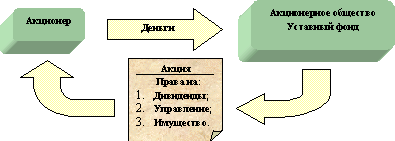 Рис. 1. Взаимоотношения акционера и акционерного общества при приобретении акций. (Слайд 18)Различают акции обыкновенные (common stocks, equities) и привилегированные (preferred stocks).Привилегированная акция – это акция, имеющая по отношению к обыкновенной какие-либо привилегии. Обычно это заранее объявляемый, регулярно выплачиваемый дивиденд, и приоритет на получение имущества в случае ликвидации акционерного общества. Взамен владельцы привилегированных акций не имеют права голоса на общем собрании акционеров.Разделение акций на обыкновенные и привилегированные связано с предпочтениями акционеров. Обыкновенные акции покупают крупные учредители, стремящиеся непосредственно влиять на ход дел в компании, а привилегированные акции приобретают те из акционеров, которые ориентируются, прежде всего, на выплату дивидендов, то есть рассматривают акцию как источник дохода.Надо отметить, что как обыкновенные, так и привилегированные акции могут быть оплачены не только деньгами и ценными бумагами, но и другими вещами и имущественными правами, имеющими денежную оценку.Это же утверждение справедливо и в отношении выплаты дивидендов. В нашем примере с голландскими купцами она могла производиться и, так сказать, натуральными продуктами – мешками с пряностями или луковицами тюльпанов.Подводя итог вышесказанному, можно утверждать, что акция – это долевая рыночная ценная бумага, играющая в капиталистической экономике огромную роль.Следующий вид ценных бумаги – облигация.Облигация – это ценная бумага, удостоверяющая отношение займа между держателем облигации – кредитором и лицом, её выписавшим – заёмщиком. Облигация также удостоверяет право кредитора получить и обязательство заёмщика выплатить в определённый срок номинальную стоимость облигации и проценты по ней (долговое обязательство).Облигации появились в конце Средних веков, в период становления капитализма. Термин «облигация» происходит от латинского “oblige”, что значит «обязывать». (слайд 19)Пример: Франция, XV век. Суконный цех города Лиона берёт заём у миланского банкира на сумму 1000 ливров, сроком на два года, по истечению которых обязуется возвратить эту сумму, плюс 6% от величины займа – 60 ливров. Этот договор займа может быть оформлен в виде облигации,  хранящейся у банкира. Банкир, таким образом, выступает в роли держателя облигации - кредитора, а цех – в роли заёмщика. По наступлении срока возврата долга облигация будет предъявлена банкиром для оплаты или, как говорят финансисты, для погашения представителям цеха. 1000 ливров – это номинал облигации, 60 ливров – купон (coupon) или купонный процент, а 2 года – срок её действия (в настоящее время говорят о сроке обращения).Можно также задать вопрос: «А почему срок действия облигации называется сроком обращения»? Дело в том, что некоторые облигации, выпускавшиеся серийно, как и акции, попадали на рынок и ими торговали, как обычным товаром, то есть такие ценные бумаги обращались на рынке. Очевидно, что торговать облигацией можно было только до момента её погашения. Сегодня абсолютное большинство облигаций обращается на рынке. Вот почему в настоящее время мы употребляем термин «срок обращения».
Рис. 2. Отношения займа между кредитором и заёмщиком, оформляемые облигацией. (слайд 20)Если облигацию выпускает государство, то такая облигация называется государственной. Если органы местного самоуправления – то муниципальной (municipal bond, “muni”). Облигации могут выпускать органы региональной власти (например, в России – субъекты федерации). Юридические лица (entities) также выпускают облигации: банки - банковские облигации, остальные компании – корпоративные. Физические лица облигаций не выпускают. (слайд 21)По сроку обращения облигации подразделяются на краткосрочные, среднесрочные и долгосрочные.Пример: В США государственные краткосрочные облигации называются векселями Казначейства (Treasury bills) и имеют срок обращения 13, 26 или 52 недели; среднесрочные называются билетами Казначейства (Treasury notes) и выпускаются на срок от 1 года до 10 лет; долгосрочные называются облигациями Казначейства (Treasury bonds) и имеют срок обращения от 10 до 30 лет.Ещё одной ценной бумагой, без которой невозможно представить себе нормальное функционирование экономики, является вексель.Вексель – это ценная бумага, представляющая из себя обязательство одной стороны заплатить некоторую сумму денег другой стороне по достижении определённой даты в будущем. (слайд 22)Вексель – древнейшая разновидность ценной бумаги. Само слово «вексель» происходит от немецкого “Wechsel”, что значит «обмен». Интересно, что по латински “vexillum” - это «знамя», «значок», «кусок ткани». Прообразом векселя является обыкновенная долговая расписка (promissory note). Хотя первые законы о векселях были изданы в Европе лишь в XVII – XVIII вв., эти ценные бумаги получили широкое распространение с середины XII в.Векселя делятся на две основные группы: простые и переводные.Простой вексель (вексель соло) - это такой вексель, по которому платит сторона, его выписавшая.Лицо, выписывающее простой вексель называется векселедателем. Лицо, получающее простой вексель называется векселедержателем.Пример: Германия, XIX век. Директор металлургического комбината, расположенного в Руре, должен к 1 сентября расплатиться с владельцем рудника за ранее поставленную железную руду. Сумма платежа – 836 000 марок. Однако у фабриканта деньги будут только к 1 октября – именно тогда с ним рассчитается потребитель готовой продукции – владелец судостроительной верфи в Бременсхафене.В этой ситуации директор завода выписывает простой вексель на 838 000 марок со сроком погашения 1 октября и вручает его владельцу рудника. Директор завода выступает в роли векселедателя, а владелец рудника – векселедержателя. 2000 марок в данном случае – компенсация за перенос срока платежа на 1 месяц.Дальнейшие расчёты между векселедателем и векселедержателем будут очень простыми. 1 октября владелец рудника предъявляет директору завода вексель для погашения и получает 838 000 марок. Директор завода уже может расплатиться с векселедержателем, так как он получил деньги от владельца судостроительной верфи.Но если представить, что 10 сентября владельцу рудника срочно понадобились деньги на зарплату рабочим, касса пуста, а на руках лишь вексель металлургического завода со сроком погашения 1 октября. Что тогда делать в этой ситуации?Огромное преимущество векселя – это возможность продать его до  срока погашения и получить деньги. Владелец рудника продаёт вексель с дисконтом, например за 830 000 марок торговой компании, которая ищет возможность вложить временно свободные денежные средства.Полученными деньгами владелец рудника своевременно рассчитывается с рабочими. А вексель к оплате уже предъявит новый векселедержатель.Но Вы спросите: «Зачем выписывать вексель, когда можно перезанять на месяц деньги в банке»?Если бы директор сталелитейного завода вместо того, чтобы выписать вексель, взял бы кредит в банке, то он просто-напросто дал бы возможность заработать банкиру. Кроме того, взять кредит технически намного труднее, чем выписать вексель. Вот почему векселя получили такое большое распространение. С их помощью субъекты хозяйственной деятельности самостоятельно улаживали проблемы, возникающие в сфере взаиморасчётов.
Рис. 3. Векселедатель выписывает простой вексель. Обратите внимание: при этом векселедатель не получает денег. (слайд 23)
Рис. 4. Погашение простого векселя. (слайд 23)Переводной вексель (тратта) (bill of exchange) – это такой вексель, который выписывает одно лицо, а платит по нему другое.Пример: Россия, 30 января 2001 года. Перед директором парфюмерной фабрики «Новая заря» стоит проблема: он должен рассчитаться с поставщиком сырья – ЗАО «Весна», однако денег на расчётном счёте нет (всего требуется 200 000 руб.).  Но парфюмерной фабрике должен крупную сумму денег (500 000 руб.) один из потребителей её продукции – ЗАО «Торговый дом «Зюзино»». Предполагаемый срок возврата долга – 1 февраля 2001 года. Как же директор может выйти из создавшейся ситуации?Он может выписать переводной вексель на имя поставщика сырья ЗАО «Весна», плательщиком (трассатом) по которому будет являться ЗАО «Торговый дом «Зюзино»». Сроком платежа будет являться 1 февраля, а сумма платежа – 205 000 руб. (5 000 руб. – это компенсация за отсрочку). Руководитель парфюмерной фабрики переводит обязательство уплаты долга с себя на своего должника.В описываемой ситуации «Новая заря» – это трассант, ЗАО «Весна» - ремитент, ЗАО «Торговый дом «Зюзино»» - трассат.Директор ЗАО «Торговый дом «Зюзино» поначалу будет удивлён тем фактом, что он должен заплатить 205 000 руб. ЗАО «Весна», однако после того, как он поймёт, что его долг парфюмерной фабрике уменьшится на эту сумму, он акцептует переводной вексель 
Рис. 5 Ситуация до того, как был выписан переводной вексель. (слайд 24)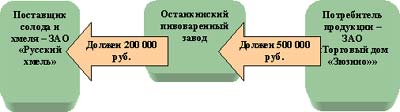 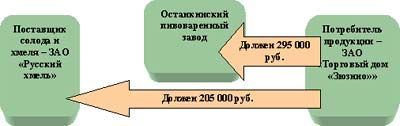 
Рис. 6. Ситуация после того, как директор ЗАО «Торговый дом «Зюзино»» акцептовал переводной вексель. (слайд 24)В результате, - если, конечно дела пойдут хорошо, - 1 февраля ЗАО «Торговый дом «Зюзино»» заплатит по переводному векселю 205 000 руб. ЗАО «Весна» и 295 000 руб. парфюмерной фабрике «Новая заря». 
В данном случае переводной вексель помог трём промышленным предприятиям решить проблему взаимозачёта долгов. В следующем примере переводной вексель служит средством перевода денег из одной местности в другую.Практическая работаА теперь давайте проверим, как вы усвоили полученную информацию (учащимся предлагается пройти тест)Тест1. Письменное долговое обязательство – это:а) облигацияб) вексельв) чек2. Долевые ценные бумаги – это:а) векселяб) облигациив) акции3.Держатели облигаций АО являются по отношению к этому АО:а) кредиторамиб) партнёрамив) собственниками4. При распределении прибыли АО первым получит доходы владелец:а) облигации АОб) привилегированной акциив) обыкновенной акции5. Юридическое лицо, выпустившее в обращение ценную бумагу – это:а) депозитарийб) инвесторв) эмитент6. Лицо, купившее ценную бумагу – это:а) эмитентб) инвесторв) дилер7. Доход от распоряжения ценной бумагой – это:а) процентб) дивидендв) прибыль, полученная от продажи ценной бумагиV. Подведение итоговБольшинство долговых и долевых ценных бумаг является ликвидными. Это означает, что вы можете обналичить их в любой момент времени. Ликвидность невероятно важна для держателей акций, так как, достигнув желаемой цели и получив нужный размер прибыли, вы можете тут же обналичить свои инвестиции. В случае материальных ценностей все происходит намного сложнее, так как, например, продажа дома или автомобиля может занять несколько месяцев. Люди, готовые пойти на больший риск, чаще отдают предпочтение  долевым ценным бумагам, потому что те могут обеспечить больший размер прибыли в долгосрочной перспективе. Но перспектива более высокого размера прибыли неизбежно несет в себе более высокие риски, т.к. рост доходов никогда не может быть гарантирован.В то же время те, кто не хочет так сильно рисковать, вкладывают средства в долговые обязательства, так как они являются более стабильными из-за отсутствия сильных рыночных колебаний, хотя и приносят меньше дохода.Домашнее заданиеОтветьте письменно на следующие вопросы:1. Объясните различия между основными видами ценных бумаг. Чем отличается акция от облигации? 2. Чем отличается простой вексель от переводного и оба они – от других заемных обязательств, например – от облигации? 3. Предположим, Вы учли вексель некоей фирмы в коммерческом банке. Впоследствии фирма оказалась неплатежеспособной. Можно ли сказать, что это теперь – проблема банка-векселедержателя, которая Вас больше не касается? 4. Одно время Тверьуниверсалбанк активно эмитировал свои векселя, которые переходили затем из рук в руки на финансовых рынках. Позднее у этого банка была отозвана лицензия, т.е. он был признан неплатежеспособным. Что может сделать последний держатель векселя, чтобы вернуть свои деньги? 5. Что такое первичный и вторичный фондовый рынки? Охарактеризуйте ихРефлексияРебята, вам понравился урок? Вы узнали для себя что – то новое?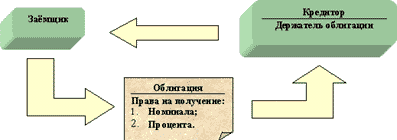 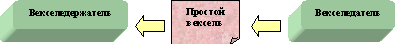 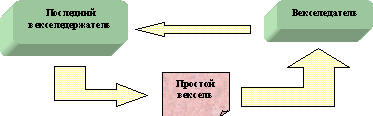 